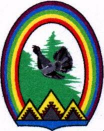 ДУМА ГОРОДА РАДУЖНЫЙХанты-Мансийского автономного округа – Югры РЕШЕНИЕот 30 ноября 2017 года                                                                                 № 297О ходе реализации муниципальной программы «Защита населения и территорий от чрезвычайных ситуаций, обеспечение  первичных мер пожарной безопасности вгороде Радужный на 2016 – 2020 годы» в 2017 году	Заслушав и обсудив информацию начальника управления по делам гражданской обороны, чрезвычайным ситуациям и профилактике правонарушений администрации города Радужный Е.К. Курилкиной о ходе реализации муниципальной программы «Защита населения и территорий от чрезвычайных ситуаций, обеспечение первичных мер пожарной безопасности в городе Радужный на 2016 – 2020 годы», Дума города решила:	Информацию о ходе реализации муниципальной программы «Защита населения и территорий от чрезвычайных ситуаций, обеспечение  первичных мер пожарной безопасности в городе Радужный на 2016 – 2020 годы» принять к сведению (Приложение).Председатель Думы  города    	    	                                  Г.П. БорщёвПриложение к решению Думы города от 30.11.2017 № 297Информацияо ходе реализации  муниципальной программы  «Защита населения и территорий от чрезвычайных ситуаций, обеспечение  первичных мер пожарной безопасности в городе Радужный на 2016 – 2020 годы» в 2017 году	Муниципальная программа города Радужный «Защита населения и территорий от чрезвычайных ситуаций, обеспечение первичных мер пожарной безопасности в городе Радужный на 2016 – 2020 годы»   утверждена постановлением администрации города Радужный от 06.11.2013 года № 2301.	Целями муниципальной  Программы являются:    	1. Повышение защиты населения и территории города Радужный  от угроз природного и техногенного характера. 	2. Обеспечение первичных мер пожарной безопасности  в границах  городского округа город Радужный.	Задачи муниципальной  Программы:    	1. Повышение эффективности мер защиты населения от чрезвычайных ситуаций природного и техногенного характера.	2. Обеспечение безопасности людей на водных объектах, охрана их жизни и здоровья.	3. Повышение эффективности  первичных мер пожарной безопасности на территории города Радужный.	4. Обучение населения мерам пожарной безопасности и поведению в различных чрезвычайных ситуациях природного и техногенного характера.	Всего по  Программе на 2017 год было запланировано 5662,30 тыс. руб.,  кассовый расход на 01.11.2017 составил – 4453,99 тыс. руб. (78,66 %).	Реализация Программы осуществляется в рамках выполнения запланированных программных  мероприятий:	По подпрограмме 1: «Защита населения и  территорий города Радужный от чрезвычайных ситуаций» было запланировано 2520,30 тыс. руб.,  кассовый расход на 01.11.2017 составил – 1558,66 тыс. руб., (61,84 %). 	В рамках подпрограммы выполнены следующие мероприятия:	Основное мероприятие 1.1. «Снижение рисков и смягчение последствий чрезвычайных ситуаций природного и техногенного характера». 	На данное мероприятие было запланировано 2108,20 тыс. руб.,  кассовый расход на 01.11.2017 составил – 1146,78 тыс. руб. (что составляет 54,40 %).	Бюджетные средства направлены на:	1. Содержание прямых линий связи на случай возникновения ЧС, на которые запланировано 43,00 тыс. руб., израсходовано 33,97 тыс. руб. (что составляет 79,00 %). 	2. Совершенствование системы оповещения и связи. Содержание и обслуживание системы оповещения и связи, запланировано 1407,10 тыс. руб., израсходовано 729,81 тыс. руб. (51,87 %). 	По данному мероприятию сложилась экономия в размере 420,80 тыс. руб. в результате проведенных торгов по муниципальным контрактам. В муниципальную программу внесены изменения, которые будут рассмотрены Думой города Радужный в ноябре 2017 года.	Постановлением администрации города Радужный от 25.02.2015 №286 «О муниципальной системе оповещения и информирования населения города Радужный об угрозе возникновения и (или) о возникновении чрезвычайных ситуаций природного и техногенного характера, об опасностях, возникающих при ведении военных действий лил вследствие этих действий» определен порядок поддержания муниципальной системы оповещения в готовности к использованию. 	Муниципальная система оповещения (далее по тексту МСО) предназначена для обеспечения своевременного доведения информации и сигналов оповещения до органов управления, сил и средств гражданской обороны, городского звена территориальной подсистемы  Единой государственной системы предупреждения и ликвидации чрезвычайных ситуаций (РСЧС) и населения города Радужный об угрозе возникновения и (или) возникновения  чрезвычайных ситуаций природного и техногенного характера, от  опасностей, возникающих при военных конфликтах или вследствие этих конфликтов. 	Оповещение населения города Радужный о чрезвычайной ситуации  осуществляется силами органов повседневного управления городского звена территориальной подсистемы РСЧС – ЕДДС 112 администрации города Радужный, с использованием различных систем и технических средств. 	В целях обеспечения постоянной готовности к использованию МСО управлением по делам гражданской обороны, чрезвычайным ситуациям и профилактике правонарушений администрации города Радужный:	- разработаны тексты речевых сообщений для оповещения и информирования населения;	- организована подготовка оперативных дежурных ЕДДС 112 администрации города Радужный по передаче сигналов оповещения и речевой информации в мирное и военное время;	- систематически проводятся совместно с организациями связи, операторами связи и организациями телерадиовещания проверки МСО, тренировки по передаче сигналов оповещения и речевой информации.	18.04.2017 проведена проверка состояния готовности территориальной автоматизированной системы централизованного оповещения населения Ханты-Мансийского автономного округа – Югры Департаментом гражданской защиты населения ХМАО – Югры. Система оповещения города Радужный готова к использованию по предназначению.	Содержание и техническое обслуживание системы оповещения и связи осуществляет Казенное учреждение «Дирекция единого заказчика по городскому хозяйству» города Радужный. 	3. В соответствие со статьей 11. Федерального закона Российской Федерации «О защите населения и территорий от чрезвычайных ситуаций природного и техногенного характера» от 21.12.1994 № 68-ФЗ, органы местного самоуправления создают резервы финансовых и материальных ресурсов для ликвидации чрезвычайных ситуаций. 	В связи с этим, в 2017 году для ликвидации чрезвычайных ситуаций, связанных с низкими температурами было приобретено тепловое оборудование: тепловая электрическая пушка – 5 штук, тепловая дизельная пушка – 5 штук, удлинитель силовой – 8 штук, фонарики – 8 штук, промышленный фен – 8 штук, лампа паяльная – 7 штук, всего закуплено оборудования на сумму 383,00 тыс. руб.      	В декабре 2017 года будут приобретены две мобильные палатки для обогрева аварийных бригад, на случай возникновения чрезвычайных ситуаций при низких температурах на сумму 275,10 тыс. руб.	Основное мероприятие 1.2. «Охрана жизни и здоровья людей на водных объектах». 	На данное мероприятие было запланировано 412,10 тыс. руб.,  кассовый расход на 01.11.2017 составил – 411,88 тыс. руб. (что составляет 99,95 %).	На организацию дежурства спасателей было запланировано 287,50 тыс. руб., израсходовано 287,40 тыс. руб., все средства использованы по назначению.	Постановлением  администрации города Радужный от 10.05.2017 №635 «О мерах по обеспечению безопасности людей на водных объектах, охране их жизни и здоровью» в городе Радужный в 2017 году было установлено место массового отдыха для организованного купания  людей – городской пляж на протоке реки Аган. Определены сроки купального сезона: с 15.06.2017 по 15.08.2017.	С индивидуальным предпринимателем Ушаковой Я.В. заключен муниципальный контракт об оказании услуг по обеспечению безопасности людей в местах массового отдыха, охране их жизни и здоровья на территории городского пляжа на протоке реки Аган, включая дежурство спасателей в течение 62 календарных дней, в период с 15.06.2017 по 15.08.2017 (муниципальный контракт № 0187300007817000021 от 31.03.2017).	13.06.2017 ИП Ушаковой Я.В. проведены водолазные работы по обследованию и очистке дна акватории пляжа на протоке реки Аган. 	Территориальным отделение Роспотребнадзора в городе Радужный проведено исследование воды и песка. В соответствие с актом от 25.05.2017 вода и песок на пляже на протоке реки Аган соответствует требованиям СанПиН 2.1.5.980-00.14 июня 2017 года проведено освидетельствование вышеуказанного объекта старшим государственным инспектором «Нижневартовского отделения ГИМС» С.Л. Землянушиным.	Обслуживание территории пляжа осуществляла КУ «Дирекция единого заказчика» города Радужный и  ООО «Веста».	Согласно договору осуществлялась очистка пляжа от мусора. На территории пляжа оборудовано 12 кабин для переодевания. Контейнеры для сбора ТБО установлены на расстоянии не менее 20м. от зоны отдыха, урны вдоль пешеходной дорожки и на зоне мангалов. На территории пляжа установлены информационные щиты, аншлаги, завезен песок, оборудована детская купальня, организован санитарный пост, оборудован стенд с температурным режимом воды и график работы пляжа.	На период купального сезона на пляже были установлены 2 биотуалета. Обслуживание биотуалетов осуществляли КУ «ДЕЗ по ГХ» города Радужный.	В местах неорганизованного купания (озеро «Металл», озеро «Аэропорт», озеро СУ-968, «Голубое озеро») установлены запрещающие знаки «Купание запрещено!». Дополнительно было приобретено 11 знаков на сумму 46,95 тыс. руб., также приобретено ограждение зоны купания на сумму 59,76 тыс. руб.	В средствах массовой информации размещена следующая информация для населения:	1. На официальном сайте администрации города Радужный:	- 09.06.2017 «Купальный сезон»;	- 14.06.2017 «15 июня в Радужном официально открывается купальный сезон»;	- 11.07.2017 «Безопасность детей в период летнего отдыха!!!»;	- 17.07.2017 «Уважаемые жители города Радужный!»;	- 24.07.2017 «Вода – безопасная территория»;	- 15.08.2017 «Как не стать жертвой преступлений и сохранить свою жизнь...»;	- 15.08.2017 «С 15 августа в Радужном официально закрыт купальный сезон.»;	2. В газете «Новости Радужного»:	- 23.06.2017 «Купальный сезон открыт»;	- 14.07.2017 «Безопасность на воде»;	- 28.07.2017 «Где купаться Радужнинцам?»;	- 28.07.2017 «Безопасность детей – забота родителей»;	- 04.08.2017 «Опасно для жизни!».	3. На телевидении «Новое время Радужный» озвучено 5 речевых сообщений о правилах поведения на воде, разрешенных и запрещенных местах купания, подготовлено и представлено 4 видеоматериала на тему:  «Начало купального сезона в городе. Меры безопасности на водных объектах», (эфир от 14.06.2017), «Правила безопасности на воде» (эфир от 14.07.2017), «Управление по делам ГО, ЧС и ПП провело рейд по местам неорганизованного купания» (эфир от 17.07.2017), «Управление по делам ГО, ЧС и ПП провело повторный рейд по местам неорганизованного купания» (эфир 24.07.2017).	4. На радио «Русское радио Радужный» озвучено 12 сообщений: «Купальный сезон открыт», «Правила безопасности на воде», «А стоит ли купаться», «Внимание!», «Будьте осторожны!», «Купальный сезон закрыт».	5. С 24.06.2017 по 15.08.2017 на плазменном экране АУК «ДК «Нефтяник» проводилась трансляция видеоролика «Правила безопасности на воде».	Изготовлены и розданы населению города, образовательным учреждениям, летним оздоровительным лагерям 3185 памяток: «У воды без беды» – 600 шт., «Правила поведения на воде» – 500 шт., «Уважаемые родители» – 600 шт.,  «Меры предосторожности и правила поведения на льду» – 200 шт., «Оказание помощи пострадавшим» – 600 шт., «Правила поведения на открытых водоемах» – 500 шт., «Правила поведения на пляжах» – 185 шт., всего на сумму 17,77 тыс. руб.	Согласно распоряжению администрации города Радужный от 24.06.2016 №600р «Об обеспечении  соблюдения на территории города Радужный правил охраны жизни людей на водных объектах» создана рабочая группа, проводились   рейды в местах, прилегающих к территориям водных объектов в границах города Радужный.	За отчетный период проведено 12 рейдов. Проведена агитационно-разъяснительная работа среди населения в неорганизованных местах купания.	Управлением по делам ГО, ЧС и профилактике правонарушений администрации города Радужный совместно с ОМВД России по городу Радужный проведены профилактические рейды по неорганизованным местам отдыха граждан. Составлено 2 протокола административного воздействия за нарушения «Правил охраны жизни людей на водных объектах в Ханты-Мансийском автономном округе – Югре», статья 19 закона ХМАО – Югры от 11.06.2010 № 102-оз «Об административных правонарушениях».	В соответствие с Планом мероприятий по обеспечению безопасности и охраны жизни людей в местах организованного купания, утвержденным постановлением администрации города Радужный от 10.05.2017 № 635 «О мерах по обеспечению безопасности людей на водных объектах, охране их жизни и здоровью» в городе Радужный проведены мероприятия по безопасности людей на водных объектах. Все запланированные мероприятия выполнены на 100%.	15.08.2017 в городе Радужный официально закрыт купальный сезон. Выставлены знаки «Купание запрещено».	Соответствующая информация размещена на официальном сайте администрации города Радужный и в средствах массовой информации города.	В период купального сезона 2017 года гибели людей на водных объектах на территории города Радужный не допущено.	По подпрограмме 2: «Обеспечение первичных мер пожарной безопасности в городе Радужный» было запланировано 3142,00 тыс. руб.,  кассовый расход на 01.11.2017 составил – 2895,33 тыс. руб. (92,15 %). 	В рамках подпрограммы выполнены следующие мероприятия:Основное мероприятие 2.1. «Создание условий для поддержки  общественных объединений пожарной охраны».	На данное мероприятие было запланировано 164,70 тыс. руб.,  кассовый расход на 01.11.2017 составил – 164,69 тыс. руб., (что составляет 99,99 %).	В соответствии с Федеральным законом №100-ФЗ  от 06.05.2011 «О добровольной пожарной охране» в городе Радужный создана «Добровольная пожарная дружина Радужнинского городского казачьего общества» в количестве 4 человек, которая зарегистрирована в реестре общественных объединений пожарной охраны Ханты-Мансийского автономного округа – Югры от 05.08.2014 № 718/оопо.	Добровольные пожарные дружины созданы для:	- фактического участия в тушении пожаров и загораний;	- проведение работы по недопущению возникновения пожаров и загораний;	- проведение профилактической и агитационной работы, направленной на предотвращение возникновения пожаров и загораний.	Постановлением администрации города Радужный  от 13.03.2017 №318 «О мерах по охране от пожаров территории, покрытой лесом и кустарниками в пожароопасный период 2017 года» в целях своевременного предупреждения возникновения лесных пожаров на пожароопасный период (с 01.06.2017 по 31.08.2017) органами местного самоуправления привлекалась Добровольная пожарная дружина Радужнинского городского казачьего общества.	Постановлением администрации города Радужный от 17.05.2017 №657 «О порядке предоставления субсидии из бюджета города Радужный для оказания поддержки общественным объединениям пожарной охраны» определён порядок предоставления субсидии. 	05.05.2017 на официальном сайте администрации города Радужный было размещено «Извещение о проведении конкурсного отбора общественных объединений пожарной охраны». По результатам конкурса было подано одно заявление от Добровольной пожарной дружиной Радужнинского городского казачьего общества. 		На основании Протокола заседания Комиссии  по рассмотрению предоставления субсидии для общественных объединений пожарной охраны от 22.05.2016 и  постановления  администрации города Радужный от 26.05.2017 № 737 «Об оказании поддержки общественному объединению «Добровольной пожарной дружине Радужнинского городского казачьего общества» было заключено Соглашение № 01/02-06-12 от 31.05.2017 «О предоставлении субсидии для оказания поддержки общественным объединениям пожарной охраны». 		Средства направлены на:		- приобретение пожарно-технического оборудования и инвентаря, предназначенного для тушения пожаров, в размере 50,00 тыс. руб. (приобретена бензопила),		- стимулирующие выплаты за активную работу по недопущению возникновения пожаров и загораний, в размере 61,10 тыс. руб. (проведены беседы и распространены памятки по пожарной безопасности среди владельцев гаражных кооперативов, дачных участков и населения),		-  приобретение памяток, плакатов и листовок, в размере 53,59 тыс. руб. (распространено 3000 памяток).  	В пожароопасный период 2017 года пожаров и возгораний на территории города Радужный, покрытой лесом и кустарником не зарегистрировано.	Все средства использованы по назначению.	2. Основное мероприятие 2.2. «Обеспечение пожарной безопасности на территории города Радужный».	На данное мероприятие было запланировано 2956,40 тыс. руб.,  кассовый расход на 01.11.2017 составил – 2709,74 тыс. руб. (что составляет 91,66 %).	В рамках данного основного мероприятия проведены такие мероприятия как:	2.1. Приобретение и установка противопожарных дверей 2-го типа и переоборудование эвакуационных выходов из подвального помещения в здании администрации города по адресу: г. Радужный, 3 микрорайон, дом 3. Мероприятие выполнено в соответствии с рекомендациями Отдела надзорной деятельности и профилактической работы по городу Радужный и требованиями пожарной безопасности, предъявляемые к административным зданиям.	Было запланировано 167,70 тыс. руб., затраты по данному мероприятию составили 167,69 тыс. руб., исполнение составляет – 99,99 %. 	2.2. Установка в муниципальных квартирах, где проживают неблагополучные семьи, имеющие несовершеннолетних детей, автономных пожарных извещателей.   	В 19  муниципальных квартирах, где проживают  неблагополучные семьи, имеющие несовершеннолетних детей, установлены автономные пожарные извещатели. 	В соответствие с протоколом № 1 от 31.03 2017 заседания КЧС и ОПБ города Радужный в 8 муниципальных квартирах социально неадаптированных и маломобильных граждан установлены средства обнаружения пожаров и автоматического сообщения о них в подразделения пожарной охраны с GSM-модулем. 	Было запланировано 131,10 тыс. руб. Затраты по данному мероприятию составили 131,09 тыс.руб., исполнение составляет 99,99 %. 	2.3. В 2017 году по муниципальной программе были выделены средства на устранение замечаний по пожарной безопасности учреждениям социальной сферы:	2.3.1. Управлению образования и молодежной политики администрации города Радужный по муниципальной программе выделено 2292,30 тыс. руб., исполнение составляет 2046,33 тыс. руб. – 89,27 %. Средства направлены на: 	- приобретение и перезарядку огнетушителей в  МАДОУ ДС № 2 «Рябинка»,   № 10 «Березка», № 15 «Росинка», № 4 «Родничок», № 5 «Росток», № 9 «Черепашка», МБОУ СОШ № 2;	- приобретение и установку доводчиков на противопожарные двери в МАДОУ ДС № 2 «Рябинка», № 9 «Черепашка»;	- огнезащитную обработку деревянных конструкций кровли, испытание по контролю качества огнезащитной обработки в МБОУ СОШ №2, МАДОУ ДС №  5 «Росток»;	- приобретение индивидуальных средств защиты дыхания для детей в  МАДОУ ДС № 15 «Росинка», № 5 «Росток», № 6 «Сказка», № 9 «Черепашка»; 	- приобретение и установка пожарного щита, ящика для песка, пожарных шкафов, стендов (уголок пожарной безопасности), информационных щитов, противопожарных знаков в  МАДОУ ДС № 2 «Рябинка», № 15 «Росинка»,  № 16 «Снежинка», № 5 «Росток», № 6 «Сказка», № 9 «Черепашка», МБОУ СОШ   № 2, 5;	- приобретение и установку на пожарных кранах внутреннего противопожарного водопровода пожарных рукавов, ручных пожарных стволов и вентилей в МАДОУ ДС № 15 «Росинка»;	- испытание противопожарных дверей, люков; испытание системы внутреннего противопожарного водопровода на водоотдачу в МБОУ СОШ № 2, МАДОУ ДС № 6 «Сказка», № 9 «Черепашка», № 15 «Росинка»;	- приобретение и установку противопожарных дверей и люков в МАДОУ ДС № 5 «Росток», № 9 «Черепашка», МБОУ СОШ № 8;	- приобретение противопожарных однопольных, двупольных дверей и доводчиков на них в  МБОУ СОШ № 5, 8;	- приобретение доводчиков на противопожарные двери  в МБОУ СОШ № 8, 5;	- приобретение противопожарных двупольных дверей с замком в МБОУ СОШ № 5; 	- установку, ремонт, испытание на прочность, монтаж, демонтаж  ограждения кровли в МАДОУ ДС № 16 «Снежинка», № 4 «Родничок», № 5 «Росток», МБОУ СОШ № 5;	- приобретение противопожарных (противодымных дверей) в МБОУ СОШ № 5.	2.3.2. Комитету по физической культуре и спорту администрации города Радужный выделены средства на:	- приобретение и перезарядку  огнетушителей – 14,80 тыс. руб., исполнение составляет 14,79 тыс. руб. (99,93 %).	2.3.3. Управлению культуры и искусства администрации города Радужный по муниципальной программе выделено 350,50 тыс. руб., исполнение составляет 349,84 тыс. руб. –  99,81 %. 	Средства  выделены на:	- приобретение, перезарядку, ремонт и утилизацию  огнетушителей;	- испытание огнезащитной обработки деревянных конструкций кровли;	- установку противопожарных дверей;	- на проведение независимой оценки пожарного риска с оформлением декларации пожарной безопасности;	- испытание электрооборудования и кабельных линий;	- техническое обслуживание  систем вентиляции;	- проверку работоспособности противопожарных дверей;	- проверку работоспособности противопожарных люков.	Основное мероприятие 2.3. «Повышение квалификации работников и организация пропаганды, обучения населения».	На данное мероприятие было запланировано 20,90 тыс. руб.,  кассовый расход на 01.11.2017 составил – 20,90 тыс. руб. (что составляет 100,00 %).	В рамках основного мероприятия на информирование населения по вопросам пожарной безопасности, поведению в различных чрезвычайных ситуациях природного и техногенного характера было запланировано 20,90 тыс. руб. 	Управлением по делам гражданской обороны, чрезвычайным ситуациям и профилактике правонарушений администрации города Радужный  были разработаны, приобретены и розданы населению памятки  по пожарной безопасности 6  видов, правила безопасности на воде 7 видов, общий тираж составил  6930 штук.	Исполнение – 100,00 %. 	При выполнении программных мероприятий муниципальной программы города Радужный «Защита населения и территорий от чрезвычайных ситуаций, обеспечение  первичных мер пожарной безопасности в городе Радужный на 2016 – 2020 годы» в 2017 году целевые показатели  достигнуты. _________________________________№Наименование показателяБазовый показатель на начало реализации программы20172017№Наименование показателяБазовый показатель на начало реализации программыпланФакт  на 01.111.Количество пострадавших в чрезвычайных ситуациях природного и техногенного характера0002.Количество общественных спасательных  постов в местах массового отдыха людей на водных объектах, единицы1113.Количество муниципальных учреждений, охваченных мероприятиями по приведению их в соответствие с  требованиями норм и правил пожарной безопасности, учреждений1624244.Доля населения города Радужный, охваченного противопожарной пропагандой29,26060